Acción de Protección al ConsumidorRadicado No.Demandante: Demandado:NOTIFÍQUESE, XXXXXXXXXXXXXXXXX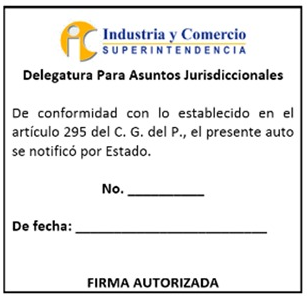 Elaboró: 